08.04.2021г.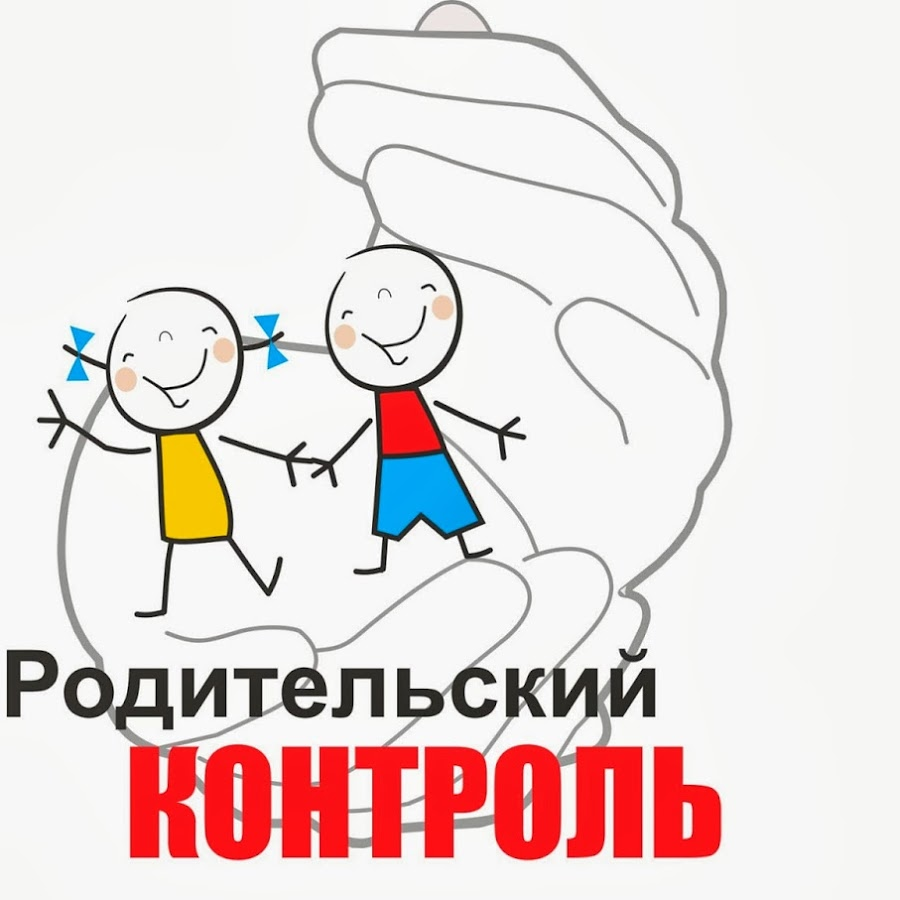 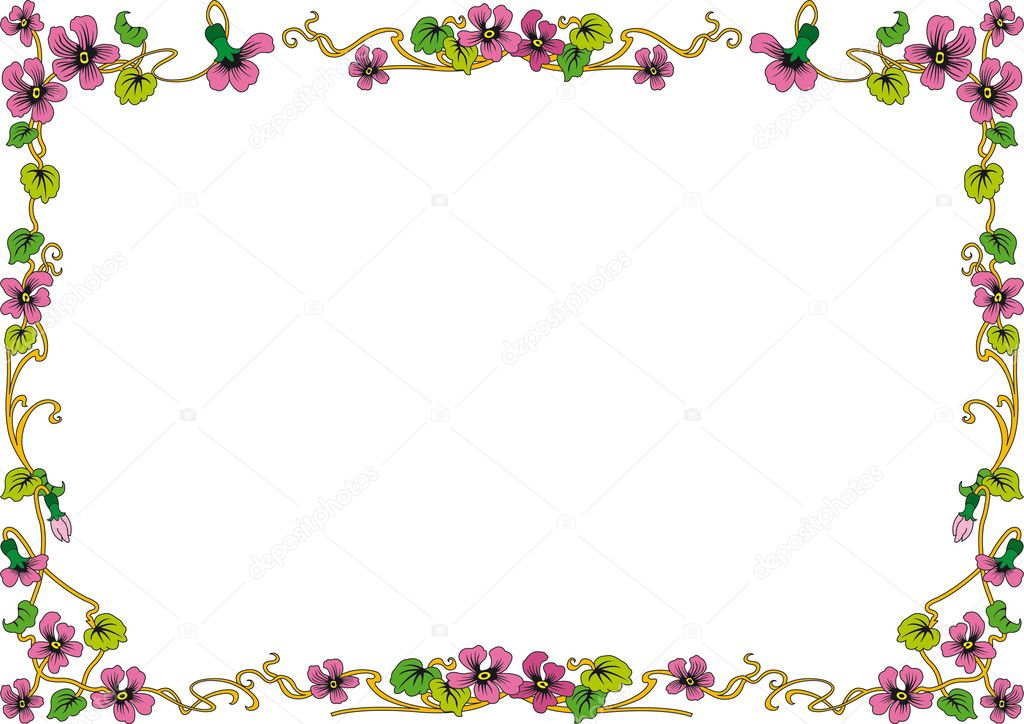 Бардахчян К.Г. – РК  3 «В» классаЧакрян Э.М. – РК  7 «А» класса 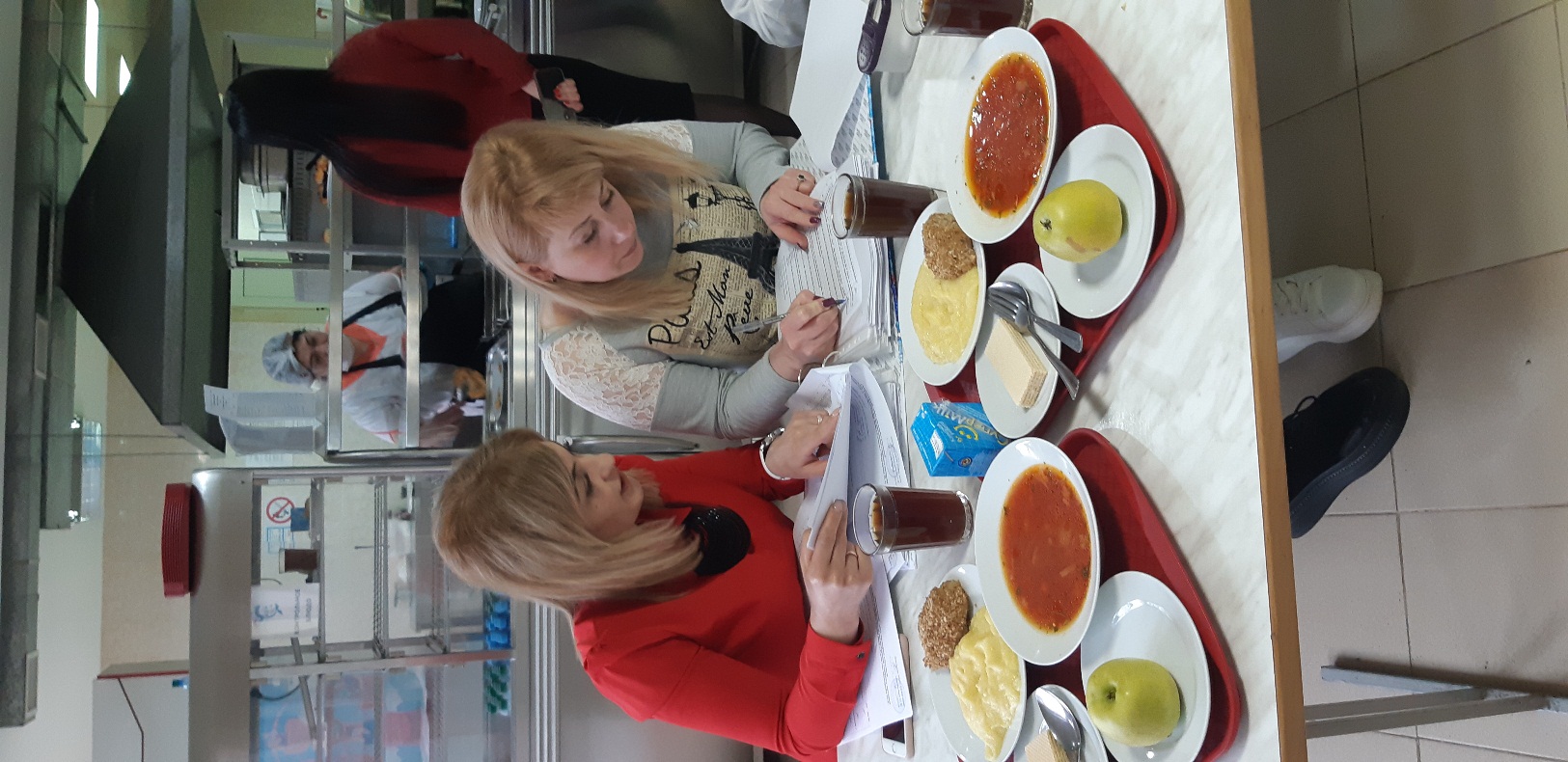 